Publicado en Villanueva de la Cañada el 04/02/2019 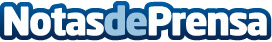 Anytime Fitness estrena año y modelo en MadridEl líder mundial del fitness inaugura hoy su club número 49 en nuestro país; el segundo en el céntrico barrio de Salamanca y el primero construido en nuestro país siguiendo su nuevo manual de diseñoDatos de contacto:Natalia Lopez-Maroto630636221Nota de prensa publicada en: https://www.notasdeprensa.es/anytime-fitness-estrena-ano-y-modelo-en-madrid_1 Categorias: Nacional Franquicias Madrid Emprendedores Eventos Otros deportes Recursos humanos Fitness http://www.notasdeprensa.es